HERITAGE COLLEGE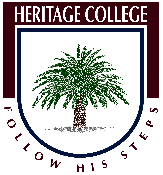 DESIGN, TECHNOLOGY & ENGINEERING
Learning IntentionThe Australian Design and Technology curriculum says that students will “develop plans using digital to plan and manage projects individually and collaboratively taking into consideration time, cost, risk and production processes (ACTDEP052)The TaskTo provide evidence of your engagement in the performance standard above you will create working drawings and then cost the project using the attached costing list and spreadsheet. The efficient use of materials is important in creating products that are cost efficient and meet standards of sustainability which are assessed in the Australian Curriculum.Task Components	(All Costing sheets are in Haiku under Design Process) Complete a working drawing that allows the maker to cut each component of the product to size.Use the attached Costing sheets to select the most appropriate material for each component. Create a list of components and materials required to produce the designed product.Use the spreadsheet to cost the project. (You can add incidentals like a total hardware cost if you can).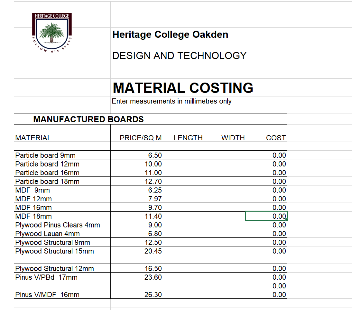 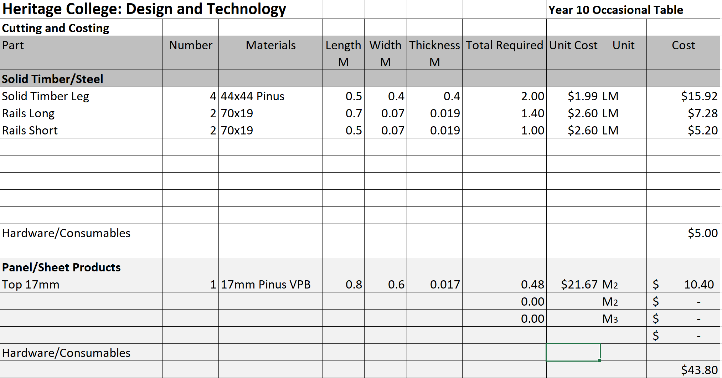 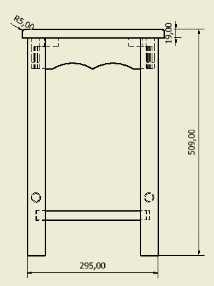 